Внеклассное мероприятие, посвященное 8 Марта "Все для милых дам…" Цели: Познакомить учащихся с основными традициями праздника.Развивать чувство уважения друг к другу, творческие способности учащихся, их индивидуальность, фантазию и изобретательность.Воспитывать интерес  к традициям и праздникам  в России.Тип урока: внеклассное мероприятиеМетоды: игра- соревнованиеОформление, оборудование, инвентарь:- компьютер и мультимедиа– бумага, фломастеры, канцелярские скрепки;– предметы для проведения конкурсов;– шары, искусственные цветы, праздничные плакаты;Ход внеклассного занятия.1.Организация начала урока.1.1Сообщение темы и целей внеклассного мероприятия.Классный руководитель: Сегодня замечательный праздник, 8 марта. В этот день все девушки и женщины принимают поздравления от мужчин. Приглашаю на сцену ведущих нашего праздника.Презентация «Просто красиво»1-й ведущий. Начинай…2-й ведущий. Нет, лучше ты…1-й ведущий. Почему? Мы договорились, что первым начнёшь поздравлять ты, а я буду   поддакивать….2-й ведущий. Начни, пожалуйста, ты, я все слова забыл.1-й ведущий. Ну вот, вечно ты подводишь. Не выучил, как всегда. Поздравляй, ждут же все.2-й ведущий. Ну, хорошо (откашливается, расправляет плечи) многоуважаемые, глубокоуважаемые, почитаемые представители….1-й ведущий. Что-то ты уж очень мудрёно говоришь?2-й ведущий. А что? Плохо, что ли? Да я три дня по словарю Даля слова выбирал!Слушай дальше. В день Вашего торжества, мы приветствуем Вас с огромнейшей признательностью…1-й ведущий. Подожди. А не лучше ли вот так: каким бы не выдался март, он всегда для нас – ожидание счастья и ласкового весеннего солнца.2-й ведущий. Можно забыть свой день рождение, да мало ли, о чём мы забываем порой в суматохе! Но о том, что 8 марта – женский праздник забыть просто  невозможно!1-й ведущий. И, поздравляя дорогих нам женщин, девушек с праздником, даря им  улыбки, будем помнить о добром, чутком и бережном отношении к  ним всегда.2-й ведущий. Ведь от этого вся наша жизнь станет радостней, светлей и красивей.   Давайте, превратим сегодняшний вечер в весёлый и радостный праздник!1-й ведущий. Прошу команды и группу экспертов занять свои места. Экспертов прошу приготовиться оценивать выступление участников. 2-й ведущий. А сейчас мы поиграем,
На ромашке погадаем.
Кто, какой листок сорвёт,
Тот название найдёт.(Команды выбирают листок и название команды)Показ презентации «Цветы»Классный руководитель: Начинаем нашу конкурсную программу.Ведущий: каждая девушка должна быть красивой и привлекательной.Первый конкурс: « Собери ожерелье» (цветные скрепки)Слово представляется жюри.Ведущий: Каждая девушка, женщина должна быть хорошей хозяйкой.Второй конкурс: «Самая хозяйственная» ( картофель)Кто первый очистит картофель, но так чтобы кожура была длинной, у какой команде кожура окажется длиннее тот и победил. Начали…Слово представляется жюри.Ведущий: Женщина прекрасное создание, посмотрим притчу о создании женщины.Презентация « Притча о сотворении женщины»Третий конкурс: Объявляется конкурс “ Генеральная уборка”(Участники команд при помощи губок переносят воду из одной ёмкости в другую)Слово представляется жюри.Четвёртый конкурс: “ Разбитое сердце”(Сложить в одно целое разрезанную открытку)Слово представляется жюри.Пятый конкурс: “ Не плачь, малыш”(Команды пытаются запеленать по всем правилам куклу)Слово представляется жюри.Ведущий: К нашим поздравлениям присоединяется Президент Российской Федерации  Путин Владимир ВладимировичПрезентация «Поздравление В.В. Путина»Шестой конкурс: «Музыкальный». Вспомните как можно больше песен, где встречаются женские имена. Слово представляется жюри.Седьмой конкурс:  Эрудиция( Отвечаем на вопросы ведущего, кто больше даст правильных ответов, тот и победитель)Под каким деревом заяц сидит во время дождя? (под мокрым)В каком месяце болтливая девочка говорит меньше всего? (в феврале)За чем у охотника ружьё? (За спиной)Сколько пирожков можно съесть натощак? (один, второй уже будет не натощак)Индюк, стоя на одной ноге весит 5 кг. Сколько он будет весить на двух ногах? (5 кг)Какую дверь нельзя открыть? (открытую)Что легче килограмм пуха или килограмм гвоздей? (одинаково)Чем заканчивается день и ночь? (мягким знаком)На что больше всего похожа половина яблока? (на вторую половину)Когда чёрной кошке легче в дом войти? (когда дверь открыта)Слово представляется жюри. Презентация: «Музыкальный подарок для женщин»А я предоставляю слова уважаемому жюри. (Жюри подводят итоги, вручаются призы, чаепитие)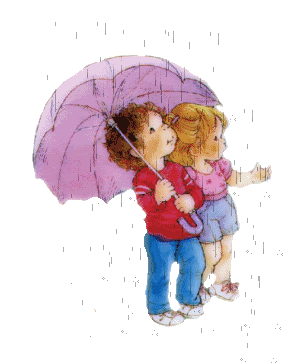 Областное государственное бюджетное образовательное учреждение начального профессионального образования                               профессиональное училище №12  Внеклассное мероприятие,                 посвященное 8 марта« Всё для милых дам»Разработала классный руководитель: Курилкина И.В.2013